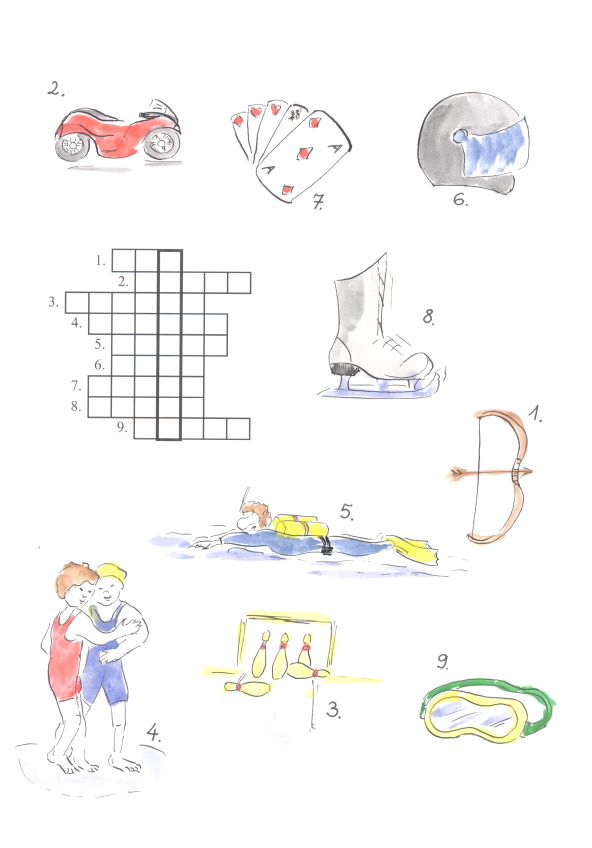 Proszę o wykonanie ćwiczenia- krzyżówka sportowa.  Po wykonaniu ćwiczenia proszę o zrobienie zdjęcia i wysłanie mi na mejla pawelek6@interia.pl Proszę również  
o podkreślenie jednego z poniższych punktów. Czy zadania wykonałeś:a) samodzielnie,b) z niewielką pomocą członków rodziny,c) z dużą pomocą członków rodziny.Bardzo proszę o podpisanie pracy imieniem i nazwiskiem. 